Little Friends Preschool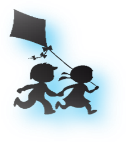 Field Trip Policy & PermissionFormDear Parents,Our group has planned a field trip!  Below you will find the specific details about the trip.  But first we would like you to know our policy for field trips.The trip has been carefully planned and approved by both the Director and staff.No child will be allowed to attend without returning this permission form (signed by the parent/guardian) to the Director.All children will wear identification tags with the following informationLittle Friends Preschool CenterCenter phone numberAllergiesTo protect children’s identity, name tags will not include the child’s name.There will be at least one adult for every five children.A First Aid kit and emergency phone numbers will be brought on the trip.HERE ARE THE SPECIFICS OF OUR TRIP:We will be going to: ______________________________________________________On (Date); _____________________________________________________________It will Cost: ____________________________________________________________Type of Clothing: ________________________________________________________PARENTS, PLEASE COMPLETE THE FOLLOWING:____________________ I am willing   	 or     ____________________ I am NOT willingTo have my child: _________________________________________ taken on this field trip supervised by Little Friends Preschool.___ I am interested in accompanying the class on this trip._____________________________________	____________________________Parent/Guardian’s Signature					Date